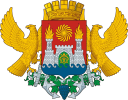 Администрация городского округа с внутригородским делением «город Махачкала»Муниципальное бюджетное общеобразовательное учреждение«Средняя общеобразовательная школа №53»_____________________________________________________________________________ ул Пражская, мкр Животноводов,г.Махачкала,Республика Дагестан,367025, тел.8(928)572-97-68,е-mail:ege200653@yandex.ru/ ОГРН 1070561001741,ИНН/КПП 0561056376/057101001,ОКПО 49188794______________________________________________________________________________________________________ПРИКАЗОт «____»  ______2021 года	 № ___О создании рабочей группы по обеспечению перехода на обучениепо ФГОС НОО, ФГОС ОООВ целях обеспечения эффективного введения федеральных государственных образовательных стандартов начального общего и основного общего образования, утвержденных приказами Минпросвещения России от 31.05.2021 № 286 и № 287, в 2022-2023учебномгодуПРИКАЗЫВАЮ:1. Создать рабочую группу по обеспечению перехода на обучение по ФГОС НОО и ООО в следующем составе:Шахбанова Цибац Магомедовна – заместитель директора по УВР;Ибрагимова Нажабат Гаджиевна – заместитель директора по ВР;Курбанова Сапигет Магомедовна – руководитель ШМО гуманитарного цикла;Андрей Николаевич Похилько– руководитель ШМО учителей естественнонаучного цикла;Эфендиева Ларина Гаджиевна – руководитель ШМО учителей русского языка и литературы;Курбанова Зарема Мустафаевна – педагог-психолог;Рустамханова Джульетта Халидовна – руководитель ШМО учителей начальных классов;2.Утвердить положение о рабочей группе. 3. Руководителем рабочей группы назначить заместителя директора по УВР Шахбанова Цибац Магомедовна4. Членам рабочей группы:проанализировать изменения во ФГОС НОО и ФГОС ООО в срок до 10.12.2021, составить план перехода на обучение по ФГОС НОО и ООО в срок до 15.12.2021;разработать готовые к утверждению проекты основных образовательных программ НОО и ООО в срок до 31.05.2022.5. Заместителю директору по УВР Шахбанову Цибац магомедов Магомедовне довести настоящий приказ до членов рабочей группы и педагогов.6. Контроль исполнения настоящего приказа оставляю за собой.Директор МБОУ «СОШ № 53»						Ахмедханова Б. А.